Муниципальное бюджетное общеобразовательное учреждение Егорлыкская средняя общеобразовательная школа № 11Программа «Одаренные дети - будущее России»(система работы школы с одаренными учащимися)Автор:заместитель директора по УВРДейч Юлия Константиновна2015 г.ВведениеОдной из приоритетных задач современного общества является создание условий, обеспечивающих выявление и развитие одаренных детей, реализация их потенциальных возможностей. Наличие социального заказа способствует интенсивному росту работ в этой области. Однако мировая практика работы с одаренными детьми указывает на то, что при отсутствии методов идентификации одаренности эта работа может привести к негативным последствиям. Вместе с тем выбор психодиагностических процедур и методов работы с одаренными детьми определяется исходной концепцией одаренности. В связи с этим требуется серьезная просветительская работа среди учителей и работников народного образования, а также родителей для формирования у них научно адекватных и современных представлений о природе, методах выявления и путях развития одаренности. Интеллектуальный потенциал общества во многом определяется выявлением одаренных детей и работой с ними. Кроме того, вопросы одаренности в настоящее время волнуют многих. Это связанно с развитием образования, которому присущи унификация и профильность, с ужесточением требований молодежного рынка труда, отсутствием механизма социальной поддержки для талантливой молодежи. В современную эпоху, эпоху становления постиндустриального общества, когда значение интеллектуального и творческого человеческого потенциала значительно возрастает, работа с одаренными и высоко мотивированными детьми является крайне необходимой.Самовоспитание способностей, самораскрытие природных задатков является важным условием реализации индивидуальности одаренного ребенка. В реализации своей индивидуальности ребенок должен быть главным, рассматриваться как самый заинтересованный участник этого процесса. С этих педагогических позиций следует рассматривать проблему развития способностей одаренных детей как реализацию их индивидуальности. Пояснительная запискаСкачок в развитии новых технологий влечет возрастание потребностей общества в людях, обладающих нестандартным мышлением.Создание в сельской школе условий для выявления, развития и поддержки одаренных детей и обеспечение их личностной, социальной самореализации и профессионального самоопределения осуществляется через реализацию школьной программы "Одаренные дети – будущее России". Школа использует образовательный потенциал основных и дополнительных образовательных программ и включение обучающихся в разнообразную, соответствующую их возрастным и индивидуальным особенностям деятельность. Данная программа направлена на формирование у детей: активной жизненной позиции, лидерских качеств, организаторских умений и навыков, опыта руководства небольшой социальной группой и сотрудничества со сверстниками и взрослыми, формированию коммуникативных умений и навыков самоорганизации, проектирования собственной деятельности, физической культуры, навыков здорового образа жизни.Концепция программы построена с учетом особенностей отечественной системы образования и, сохраняя традиции отечественной педагогики, позволяет сделать образовательную деятельность более гибкой, более ориентированной на индивидуальные, личностные особенности воспитанников.Проблема раннего выявления и обучения талантливой молодежи - самая важная в сфере образования. От её решения зависит интеллектуальный и экономический потенциал района, области и государства в целом.Работа с одаренными детьми продолжает оставаться одним из приоритетных направлений в школе.Под одаренностью понимается системное, развивающееся в течение жизни качество психики, которое определяет возможность достижения человеком более высоких результатов в одном или нескольких видах деятельности по сравнению с другими людьми.Одаренный ребенок - это ребенок, который выделяется яркими, очевидными, иногда выдающимися достижениями (или имеет внутренние посылки для таких достижений) в том или ином виде деятельности.Программа «Одаренные дети» объединяет блоки основного и дополнительного образования через психолого-педагогический блок для создания гарантированных возможностей с целью развития способностей одаренных детей.Мероприятия, реализуемые в рамках Программы  разработаны по трем направлениям: - интеллектуальное направление;- художественно-эстетическое направление;- физкультурно-спортивное направление.Каждое направление программы реализуется ежегодно, возможна корректировка содержания, форм и методов реализации программы.Концепция программы:В эпоху становления постиндустриального общества, когда основной источник экономического прогресса смещается в область новых разработок и технологий, когда ощутимо возрастает значимость интеллектуального и творческого потенциала, работа с одаренными детьми и талантливой молодежью выходит на приоритетные позиции современного образования. Актуальность данного направления подчеркивается в таких документах федерального уровня, как Концепция долгосрочного социально-экономического развития Российской Федерации на период до 2020 (распоряжение Правительства РФ от 17.11.2008 № 1662-р), Национальная образовательная стратегия-инициатива "Наша новая школа", послание Президента  Российской Федерации А.Д Медведева Федеральному Собранию от 12.11.2009.  Содержание этих документов стало основанием проведения анализа современных теоретических наработок и имеющегося практического опыта для определения общей стратегии и конкретных тактических шагов в работе с одаренными школьниками в школе. Эту задачу решает концепция «Одаренные дети» и программа ее реализации.I. Выявление одаренных детей должно начинается в начальной школе на основе наблюдения, изучения психологических особенностей, речи, памяти, логического мышления. Работа с одаренными и способными учащимися, их поиск, выявление и развитие должны стать одним из важнейших аспектов деятельности школы. Определение одаренных детей:Имеют более высокие по сравнению с большинством интеллектуальные способности, восприимчивость к учению, творческие возможности и проявления.Имеют доминирующую активную, ненасыщенную познавательную потребность. Испытывают радость от добывания знаний, умственного труда. Условно можно выделить три категории одаренных детей:Дети с необыкновенно высоким общим уровнем умственного развития при прочих равных условиях (такие дети чаще всего встречаются в дошкольном и младшем школьном возрасте).Дети с признаками специальной умственной одаренности в определенной области науки (подростковый образ).Учащиеся, не достигающие по каким-либо причинам успехов в учении, но обладающие яркой познавательной активностью, оригинальностью психического склада, незаурядными умственными резервами (чаще встречаются в старшем школьном возрасте).II. Принципы педагогической деятельности в работе с одаренными детьми:Принцип максимального разнообразия предоставленных возможностей для развития личности.Принцип возрастания роли внеурочной деятельности.Принцип индивидуализации и дифференциации обучения. Принцип создания условий для совместной работы учащихся при минимальном участии учителя.Принцип свободы выбора учащимся дополнительных образовательных услуг, помощи, наставничества.III. Цели и задачи работы с одаренными детьми: Выявление одаренных детей.Для реализации первой цели необходимо решить следующие задачи: Знакомство педагогов с научными данными о психологических особенностях и методических приемах работы с одаренными детьми;Обучение через методическую учебу, педсоветы, самообразование, КПК;Накопление библиотечного фонда по данному вопросу; Знакомство педагогов с приемами целенаправленного педагогического наблюдения, диагностики;Проведение различных внеурочных конкурсов, интеллектуальных игр, олимпиад, позволяющих учащимся проявить свои способности.Создание условий для оптимального развития одаренных детей, чья одаренность на данный момент может быть еще не проявившейся, а также способных детей, в отношении которых есть серьезная надежда на уверенный скачок в развитии их способностей.Для реализации второй цели необходимо решить следующие задачи:Отбop среди различных систем обучения тех методов и приемов, которые способствуют развитию самостоятельности мышления, инициативности и творчества;Предоставление возможности совершенствовать способности в совместной деятельности со сверстниками, научным руководителем, через самостоятельную работу.Цель программы:Создание благоприятных условий для развития талантливых учащихся через оптимальную структуру школьного  и дополнительного образования.Задачи программы:Осуществить мероприятия по научному, методическому и информационному обеспечению программы. Совершенствовать систему выявления и сопровождения одарённых детей.Создать благоприятные условия для развития интеллекта, исследовательских навыков, творческих способностей и личностного роста одарённых детей. Внедрять новые образовательные технологии, отвечая на запросы современной  цивилизации. Расширять возможности для участия одарённых и способных школьников в российских, международных конференциях, творческих конкурсах, выставках, олимпиадах.Создавать обогащенную образовательную среду, благоприятную для развития одаренности. Расширить пространство повышения квалификации педагогов школы, как условие методического поиска и творчества в работе с одаренными учащимися.Создать банк данных о результатах реализации программы "Одаренные дети".Создание условий для укрепления здоровья одарённых детей.Этапы реализации программы:I этап - аналитический (1-2-й год обучения) — при выявлении одаренных детей учитываются их успехи в какой-либо деятельности: учебной, художественной, физической и т.д.II этап - диагностический (3-4-е классы) — на этом этапе проводится индивидуальная оценка познавательных, творческих возможностей и способностей ребенка через различные виды деятельности: учебную и внеклассную.III этап (5-11 классы) – этап формирования, углубления и развития способностей учащихся.Принципы реализации программы:Гуманизм и демократизм;Научность и интегративность;Индивидуализация и дифференциация;Систематичность;Развивающее обучение;Интеграция интеллектуального, морального, эстетического и физического развития.Принципы педагогической деятельности в работе с одаренными детьми:Принцип максимального разнообразия предоставленных возможностей для развития личности;Принцип возрастания роли внеурочной деятельности;Принцип индивидуализации и дифференциации обучения; Принцип создания условий для совместной работы учащихся при минимальном участии учителя;Принцип свободы выбора учащимися дополнительных образовательных услуг, помощи, наставничества.Меры по реализации программыОжидаемые результаты реализации программыРеализации программа призвана способствовать:Созданию условий для сохранения и приумножения интеллектуального и творческого потенциала учащихся;Созданию системы подготовки, переподготовки и повышения квалификации педагогов, специалистов для работы с одарёнными детьми;Созданию условий для укрепления здоровья одарённых детей;Повышению качества образования и воспитания школьников;Формирование банка, технологии и программ для ранней диагностики способных и одаренных детей.План реализации программы «Одаренные дети» в МБОУ ЕСОШ № 11 в  2015- 2016 уч.г.(по направлениям)«Утверждаю» Н.В. Безруковаприказ №  148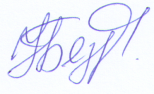 « 28 » августа   2015 г.ИНФОРМАЦИОННАЯ КАРТА ПРОГРАММЫ РАБОТЫ С ОДАРЕННЫМИ ДЕТЬМИ ИНФОРМАЦИОННАЯ КАРТА ПРОГРАММЫ РАБОТЫ С ОДАРЕННЫМИ ДЕТЬМИ  Полное название программыПрограмма «Одаренные дети - будущее России»Авторы программыДейч Юлия КонстантиновнаТерриторияРостовская область, Егорлыкский район, ст. ЕгорлыкскаяЮридический адрес предприятия341661, Ростовская область,Егорлыкский р-он, ст. Егорлыкская, пер. Ленина д.1Цель программыВыявление, поддержка и методическое сопровождение одаренных детей.Специализация программыКомплексная программаОрганизация работы3 этапа:I этап - аналитический (1-2-й год обучения;II этап - диагностический (3-4-е классы);  III этап - формирование, углубление и развитие способностей учащихся (5-11 классы). Место проведенияМуниципальное бюджетное  общеобразовательное учреждение Егорлыкская средняя общеобразовательная школа №11Год разработки2015 г.Возрастная категория1-11 классы№МероприятияСрокиДиагностика одаренных детей.ЕжегодноОбновление школьного банка данных  одарённых детей.В течение годаОрганизация необходимой психолого-педагогической работы среди родителей способных учащихся. В течение годаРасширение системы дополнительного образования для развития творческих способностей одаренных детей.ЕжегодноРазработка системы мер по повышению квалификации педагогических кадров, работающих с одаренными детьми.В течение годаПоддержка руководителей исследовательских и творческих работ школьников.В течение годаПриобретение оборудования и материалов для исследовательской и творческой деятельности школьников в школе, развивающих работу с одарёнными детьми.В течение годаОбобщение опыта работы учителей, работающих  с одаренными детьмиЕжегодноРаспространение опыта работы с одаренными детьмиПостоянноИнтеллектуальное направлениеИнтеллектуальное направлениеИнтеллектуальное направлениеИнтеллектуальное направлениеИнтеллектуальное направлениеИнтеллектуальное направлениеИнтеллектуальное направлениеИнтеллектуальное направлениеИнтеллектуальное направлениеИнтеллектуальное направлениеИнтеллектуальное направлениеМероприятиеМероприятиеМероприятиеМероприятиеКлассКлассКлассСрокиСрокиСрокиОтветственныйОрганизация профильного обучения старшей школы.Организация профильного обучения старшей школы.Организация профильного обучения старшей школы.10 – 1110 – 1110 – 11По графикуПо графикуПо графикуАдминистрацияПроведение предметных недель.Проведение предметных недель.Проведение предметных недель.1-111-111-11По плануПо плануПо плануЗаместитель директора по УВР, учителя-предметники, председатели ШМООрганизация и проведение интеллектуальных игр, конкурсов, научно-практических конференций.Организация и проведение интеллектуальных игр, конкурсов, научно-практических конференций.Организация и проведение интеллектуальных игр, конкурсов, научно-практических конференций.1-111-111-11По плануПо плануПо плануЗаместитель директора по УВР, учителя-предметники, председатели ШМОПроведение школьного этапа Малых районных олимпиад для учащихся начальных классов.Проведение школьного этапа Малых районных олимпиад для учащихся начальных классов.Проведение школьного этапа Малых районных олимпиад для учащихся начальных классов.2-42-42-4По положениюПо положениюПо положениюЗаместитель директора по УВР, учителя начальных классовУчастие в муниципальном этапе Малых районных олимпиад для учащихся начальных классов.Участие в муниципальном этапе Малых районных олимпиад для учащихся начальных классов.Участие в муниципальном этапе Малых районных олимпиад для учащихся начальных классов.Победители школьного этапаПобедители школьного этапаПобедители школьного этапаПо положениюПо положениюПо положениюЗаместитель директора по УВР, учителя начальных классовОрганизация и проведение школьного этапа Всероссийской олимпиады школьников.Организация и проведение школьного этапа Всероссийской олимпиады школьников.Организация и проведение школьного этапа Всероссийской олимпиады школьников.5-115-115-11Сентябрь -октябрьСентябрь -октябрьСентябрь -октябрьЗаместитель директора по УВР, учителя-предметникиУчастие в муниципальном этапе Всероссийской олимпиады школьников.Участие в муниципальном этапе Всероссийской олимпиады школьников.Участие в муниципальном этапе Всероссийской олимпиады школьников.Победители школьного этапаПобедители школьного этапаПобедители школьного этапаНоябрь-декабрьНоябрь-декабрьНоябрь-декабрьЗаместитель директора по УВР, учителя-предметникиУчастие в интеллектуальных конкурсах различного уровне (очных и дистанционных): «Русский медвежонок», «Кенгуру», «Инфознайка», «Грамотей», «Родное слово»и т.д.Участие в интеллектуальных конкурсах различного уровне (очных и дистанционных): «Русский медвежонок», «Кенгуру», «Инфознайка», «Грамотей», «Родное слово»и т.д.Участие в интеллектуальных конкурсах различного уровне (очных и дистанционных): «Русский медвежонок», «Кенгуру», «Инфознайка», «Грамотей», «Родное слово»и т.д.2-112-112-11По положениюПо положениюПо положениюУчителя-предметники, учителя начальных классовПроведение школьного конкурса «Ученик года»Проведение школьного конкурса «Ученик года»Проведение школьного конкурса «Ученик года»8-108-108-10МайМайМайЗаместитель директора по УВР, классные руководителиХудожественно-эстетическое направлениеХудожественно-эстетическое направлениеХудожественно-эстетическое направлениеХудожественно-эстетическое направлениеХудожественно-эстетическое направлениеХудожественно-эстетическое направлениеХудожественно-эстетическое направлениеХудожественно-эстетическое направлениеХудожественно-эстетическое направлениеХудожественно-эстетическое направлениеХудожественно-эстетическое направление№ п/пМероприятиеКлассКлассКлассСрокиСрокиСрокиОтветственныйОтветственныйОтветственныйКонкурс классных уголков.1 – 111 – 111 – 1120.0920.0920.09Зам. директора по ВР, старшая вожатаяЗам. директора по ВР, старшая вожатаяЗам. директора по ВР, старшая вожатая«Мисс Осень» - конкурсная программа7 - 87 - 87 - 821.1021.1021.10старшая вожатая старшая вожатая старшая вожатая «Осенняя фантазия» - конкурс-выставка творческих работ.1 - 41 - 41 - 420.1020.1020.10Кл. рук. нач. классов,старшая вожатаяКл. рук. нач. классов,старшая вожатаяКл. рук. нач. классов,старшая вожатаяУчастие в районном конкурсе «Мисс Осень 2015»Побед. Шк. КонПобед. Шк. КонПобед. Шк. Кон27.1027.1027.10старшая вожатая , Кл. рук.старшая вожатая , Кл. рук.старшая вожатая , Кл. рук.Работа «фабрики Деда Мороза»1 - 111 - 111 - 11декабрьдекабрьдекабрьКлассные руководителиКлассные руководителиКлассные руководителиНовогодние вечера и утренники1 - 111 - 111 - 11По графикуПо графикуПо графикуЗам. директора по ВР, старшая вожатаяЗам. директора по ВР, старшая вожатаяЗам. директора по ВР, старшая вожатаяЦикл классных часов: «Красота спасет мир!»1 - 111 - 111 - 11По графикуПо графикуПо графикуКлассные руководителиКлассные руководителиКлассные руководителиКонкурс творческих  проектов «Мир глазами искусства»5 - 85 - 85 - 827.0127.0127.01старшая вожатаястаршая вожатаястаршая вожатаяВечер для старшеклассников«Художественная культура Северного Кавказа»9 - 119 - 119 - 1127.01.27.01.27.01.старшая вожатая учитель ИЗОстаршая вожатая учитель ИЗОстаршая вожатая учитель ИЗОПодготовка к районному конкурсу театральных коллективов «Мир красотой спасется»1 - 111 - 111 - 11По положениюПо положениюПо положениюЗам. директора по ВР, старшая вожатаяЗам. директора по ВР, старшая вожатаяЗам. директора по ВР, старшая вожатаяУчастие в районном смотре художественной самодеятельности детских  коллективов1 - 111 - 111 - 11февральфевральфевральЗам. директора по ВР, старшая вожатаяЗам. директора по ВР, старшая вожатаяЗам. директора по ВР, старшая вожатаяУчастие в конкурсно-развлекательной программе «А ну-ка парни!» в ЦВР5 – 85 – 85 – 820.0220.0220.02старшая вожатаястаршая вожатаястаршая вожатаяУтренник посвященный Дню Защитника Отечества1 – 81 – 81 – 820.0220.0220.02Классные руководителиКлассные руководителиКлассные руководителиВечер посвященный Дню Защитника Отечества9 - 119 - 119 - 1124.0224.0224.02старшая вожатаястаршая вожатаястаршая вожатаяПроводы зимы1 - 111 - 111 - 1128.0228.0228.02старшая вожатаястаршая вожатаястаршая вожатаяПраздничные утренники и вечера, посвященные Международному дню 8 Марта1 – 111 – 111 – 115 – 75 – 75 – 7Классные руководителиКлассные руководителиКлассные руководителиДень смеха. Юмористическая программа1 - 111 - 111 - 1101.0401.0401.04старшая вожатаястаршая вожатаястаршая вожатаяФизкультурно - спортивное направлениеФизкультурно - спортивное направлениеФизкультурно - спортивное направлениеФизкультурно - спортивное направлениеФизкультурно - спортивное направлениеФизкультурно - спортивное направлениеФизкультурно - спортивное направлениеФизкультурно - спортивное направлениеФизкультурно - спортивное направлениеФизкультурно - спортивное направлениеФизкультурно - спортивное направление№ п/пМероприятиеМероприятиеКлассКлассКлассСрокиСрокиСрокиОтветственныйОтветственныйДень здоровья «Быстрые, ловкие, умелые!»День здоровья «Быстрые, ловкие, умелые!»1 – 41 – 41 – 415.0915.0915.09старшая вожатая учитель физ. культурыстаршая вожатая учитель физ. культурыОбщешкольный легкоатлетический кросс «Школа, на старт!»Общешкольный легкоатлетический кросс «Школа, на старт!»5 – 115 – 115 – 1119.0919.0919.09Зам. директора по ВР, учитель физ.культурыЗам. директора по ВР, учитель физ.культурыУчастие в осеннем первенстве по футболуУчастие в осеннем первенстве по футболу8 – 118 – 118 – 1121.0921.0921.09учитель физ.культурыучитель физ.культурыУчастие во всероссийском дне бега «Кроссе Наций – 2012»Участие во всероссийском дне бега «Кроссе Наций – 2012»5 – 115 – 115 – 1123.0923.0923.09учитель физ.культурыучитель физ.культурыДень здоровья «Мы за здоровый образ жизни!»День здоровья «Мы за здоровый образ жизни!»5 – 115 – 115 – 1129.0929.0929.09Зам. директора по ВР, учитель физ.культурыЗам. директора по ВР, учитель физ.культурыУчастие в осеннем легкоатлетическом кроссе «кросс нации»Участие в осеннем легкоатлетическом кроссе «кросс нации»5 – 115 – 115 – 1103.1003.1003.10учитель физ.культурыучитель физ.культурыОбщешкольные соревнования по метанию мяча в цель.Общешкольные соревнования по метанию мяча в цель.3  – 113  – 113  – 1108.10 - 25.1008.10 - 25.1008.10 - 25.10учитель физ.культурыучитель физ.культурыОбщешкольные соревнования по футболу.Общешкольные соревнования по футболу.3  – 113  – 113  – 1115.10 - 22.1015.10 - 22.1015.10 - 22.10учитель физ.культурыучитель физ.культурыУчастие в районных соревнованиях по настольному теннисуУчастие в районных соревнованиях по настольному теннису5 – 115 – 115 – 1127.1027.1027.10учитель физ.культурыучитель физ.культурыДень Здоровья «В здоровом теле здоровый дух»День Здоровья «В здоровом теле здоровый дух»1 – 111 – 111 – 1127.1027.1027.10старшая вожатая учитель физ. культурыстаршая вожатая учитель физ. культурыДень здоровья в начальной школе «Веселые старты»День здоровья в начальной школе «Веселые старты»1 – 41 – 41 – 417.1117.1117.11старшая вожатая учитель физ. культурыстаршая вожатая учитель физ. культурыОбщешкольные соревнования по настольному теннису.Общешкольные соревнования по настольному теннису.5 - 115 - 115 - 1117.11 – 30.1117.11 – 30.1117.11 – 30.11учитель физ.культурыучитель физ.культурыДень здоровья «Если хочешь быть здоров – закаляйся!»День здоровья «Если хочешь быть здоров – закаляйся!»5 - 115 - 115 - 1124.1124.1124.11старшая вожатая учитель физ. культурыстаршая вожатая учитель физ. культурыУчастие в районных соревнованиях по шахматам и шашкам.Участие в районных соревнованиях по шахматам и шашкам.5 - 115 - 115 - 1124.1124.1124.11учитель физ.культурыучитель физ.культурыУчастие в районном турнире по мини-футболуУчастие в районном турнире по мини-футболуСборная школыСборная школыСборная школы14.1214.1214.12учитель физ.культурыучитель физ.культурыОбщешкольные соревнования по гимнастикеОбщешкольные соревнования по гимнастике5 - 115 - 115 - 1117.12 – 27.1217.12 – 27.1217.12 – 27.12учитель физ.культурыучитель физ.культурыУчастие в районных соревнованиях по волейболу (юноши)Участие в районных соревнованиях по волейболу (юноши)Сборная школыСборная школыСборная школыЯнварьЯнварьЯнварьучитель физ.культурыучитель физ.культурыБеседа «Значение физической культуры и закаливания для сохранения здоровья»Беседа «Значение физической культуры и закаливания для сохранения здоровья»5 – 85 – 85 – 816.0216.0216.02Мед. работникМед. работникСпортивный праздник «А, ну-ка, парни!»Спортивный праздник «А, ну-ка, парни!»8 – 118 – 118 – 1124.0224.0224.02Учитель физ. культурыПреподаватель-организатор ОБЖУчитель физ. культурыПреподаватель-организатор ОБЖОбщешкольные соревнования по пионерболу и волейболу.Общешкольные соревнования по пионерболу и волейболу.3 – 113 – 113 – 1107.02 – 22.0207.02 – 22.0207.02 – 22.02учитель физ.культурыучитель физ.культурыОбщешкольные соревнования по баскетболуОбщешкольные соревнования по баскетболу3 – 113 – 113 – 1111.03 – 20.0311.03 – 20.0311.03 – 20.03учитель физ.культурыучитель физ.культурыУчастие в районных соревнованиях  по пионерболуУчастие в районных соревнованиях  по пионерболу5-65-65-6МартМартМартучитель физ.культурыучитель физ.культурыОбщешкольные соревнования по метанию мяча в цель.Общешкольные соревнования по метанию мяча в цель.3  – 113  – 113  – 1110.04 - 26.0410.04 - 26.0410.04 - 26.04учитель физ.культурыучитель физ.культурыОбщешкольные соревнования по футболу.Общешкольные соревнования по футболу.3  – 113  – 113  – 1108.04 - 22.0408.04 - 22.0408.04 - 22.04учитель физ.культурыучитель физ.культурыОбщешкольный спринт «Самый быстрый!»Общешкольный спринт «Самый быстрый!»5 – 115 – 115 – 1120.0420.0420.04старшая вожатая учитель физ. культурыстаршая вожатая учитель физ. культурыУчастие в районном этапе Всероссийских  спортивных соревнований школьников «Президентские состязания» и Всероссийских спортивных игр «президентские спортивные игры»Участие в районном этапе Всероссийских  спортивных соревнований школьников «Президентские состязания» и Всероссийских спортивных игр «президентские спортивные игры»5 – 115 – 115 – 11В теч месяцаВ теч месяцаВ теч месяцаучитель физ.культурыучитель физ.культурыУчастие в весеннем первенстве по футболу среди школ районаУчастие в весеннем первенстве по футболу среди школ района5 - 115 - 115 - 11апрельапрельапрельучитель физ.культурыучитель физ.культурыОбщешкольные соревнования по прыжкам в длину. Общешкольные соревнования по прыжкам в длину. 5 – 115 – 115 – 113.05 – 12.053.05 – 12.053.05 – 12.05учитель физ.культурыучитель физ.культурыОтслеживание достижений обучающихся для участия в конкурсе «Спортсмен года»Отслеживание достижений обучающихся для участия в конкурсе «Спортсмен года»5 – 115 – 115 – 11В теч. годаВ теч. годаВ теч. годастаршая вожатая учитель физ. культурыстаршая вожатая учитель физ. культурыПроведение бесед по профилактике здорового образа жизниПроведение бесед по профилактике здорового образа жизни5 – 115 – 115 – 11В теч. годаВ теч. годаВ теч. годастаршая вожатая учитель физ. культуры Члены волонтерского отряда «Радуга»старшая вожатая учитель физ. культуры Члены волонтерского отряда «Радуга»Организация бесед с работниками МБУЗ ЦРБ «О сохранении здоровья как важной ценности человека» Организация бесед с работниками МБУЗ ЦРБ «О сохранении здоровья как важной ценности человека» 5 – 115 – 115 – 11В теч. годаВ теч. годаВ теч. годастаршая вожатая зам. директора по ВРстаршая вожатая зам. директора по ВРИнформационно-просветительская работа в области развития спорта в России и подготовки чемпионату мира по футболу в 2018 году.Информационно-просветительская работа в области развития спорта в России и подготовки чемпионату мира по футболу в 2018 году.5 – 115 – 115 – 11В теч. годаВ теч. годаВ теч. годастаршая вожатая учитель физ. культурыстаршая вожатая учитель физ. культуры